ZÁVAZNÁ OBJEDNÁVKA UBYTOVÁNÍ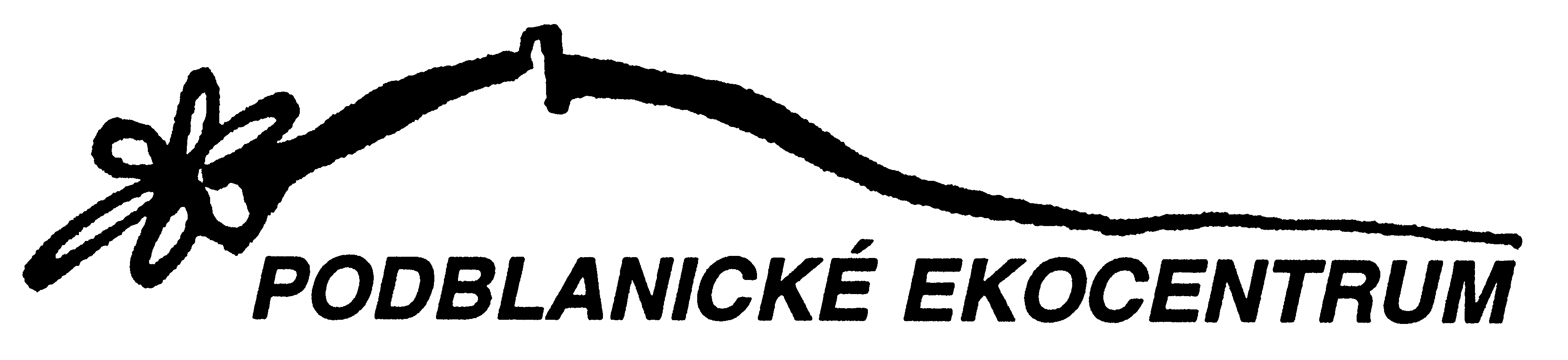 Pronajímatel: 	Český svaz ochránců přírody Vlašim	Pláteníkova 264, 258 01 Vlašim, IČ: 185 95 677, DIČ: CZ 185 95 677	Kontaktní osoba: Simona Přitasilová, tel. 739 582 428	ubytovnavlasim@csop.czCeny za ubytování jsou uvedené s DPH 15%Děti do 3 let neplatí, můžeme zapůjčit dětskou skládací postýlkuPodmínky ubytování:Pronajímatel může od závazné objednávky odstoupit v případě mimořádné události, která znemožní provoz objektu a to bez náhrady (technická závada, požár a pod.). Není povinen zajistit náhradní ubytování.Objednatel podle platných právních předpisů odpovídá za veškeré převzaté vybavení ubytovny, které bude dáno k dispozici účastníkům akce, a za škody jimi způsobené. Odpovídá rovněž za dodržování ubytovacího řádu.V prostorách ubytoven a okolním areálu je zakázáno kouřit, užívat omamné látky a osoby mladší 18 let zde nesmějí konzumovat alkohol. Objednatelem určený vedoucí akce po celou dobu pobytu odpovídá za dodržování ubytovacího řádu. Při pobytech mládeže mladší 18 let odpovídá za kázeň, bezpečnost a pořádek po celou dobu akce doprovázející pedagogický dozor.Noční klid je nutné udržovat od 22 hodin do 6 hodin ráno.V obou ubytovnách je nutné používat přezůvky.   ……….…………………………………………. 					V………………………..………..dne………………20             podpis objednateleObjednatel:Fakturační adresa:Fakturační adresa:IČ + DIČ objednatele:	Kontaktní osoba objednatele, (vedoucí)telefon:Způsob platby:Hotově při začátku ubytování (daňový doklad)Převodem (faktura) – dle dohodyHotově při začátku ubytování (daňový doklad)Převodem (faktura) – dle dohodyNázev akce:Začátek ubytování (datum a hodina)Začátek ubytování (datum a hodina)Konec ubytování (datum, do 11 hodin)Konec ubytování (datum, do 11 hodin)Počet osob/nocíPočet osob/nocíREZERVACE POKOJŮREZERVACE POKOJŮREZERVACE POKOJŮREZERVACE POKOJŮREZERVACE POKOJŮREZERVACE POKOJŮREZERVACE POKOJŮSeznam pokojů ubytovna paraZOO, Pláteníkova ul. 264, VlašimSeznam pokojů ubytovna paraZOO, Pláteníkova ul. 264, VlašimSeznam pokojů ubytovna paraZOO, Pláteníkova ul. 264, VlašimSeznam pokojů ubytovna paraZOO, Pláteníkova ul. 264, VlašimSeznam pokojů ubytovna paraZOO, Pláteníkova ul. 264, VlašimSeznam pokojů ubytovna paraZOO, Pláteníkova ul. 264, VlašimSeznam pokojů ubytovna paraZOO, Pláteníkova ul. 264, Vlašimumístěníoznačení pokojepočet lůžekObjednávka pokojů (požadované zaškrtněte)poznámkacena za osobu pro neziskovky, školy a členy ČSOP (1. noc/2. a další)cena za osobu pro ostatní pronájem (1. noc/2. a další (včetně poplatku Městu Vlašim 10 Kč)1. patroA10 *při použití vlastních spacáků se snižuje cena za 1.noc ubytování o 30Kč  *320Kč/290Kč*450Kč/420Kč1. patroB10*při použití vlastních spacáků se snižuje cena za 1.noc ubytování o 30Kč  *320Kč/290Kč*450Kč/420Kč1. patroC2*při použití vlastních spacáků se snižuje cena za 1.noc ubytování o 30Kč  *320Kč/290Kč*450Kč/420KčLesní učebnaANO/NE (kolikrát)Možno po skončení pracovní doby (po 17 hod)300Kč (DPH 21%)300Kč (DPH 21%)Vlastní spacákyANO/NE  Seznam pokojů ubytovna paraZOO, Poděbradova ul. 239, Vlašim  Seznam pokojů ubytovna paraZOO, Poděbradova ul. 239, Vlašim  Seznam pokojů ubytovna paraZOO, Poděbradova ul. 239, Vlašim  Seznam pokojů ubytovna paraZOO, Poděbradova ul. 239, Vlašim  Seznam pokojů ubytovna paraZOO, Poděbradova ul. 239, Vlašim  Seznam pokojů ubytovna paraZOO, Poděbradova ul. 239, Vlašim  Seznam pokojů ubytovna paraZOO, Poděbradova ul. 239, Vlašim umístěníoznačení pokojepočet lůžekObjednávka pokojů (požadované zaškrtněte)poznámkacena za osobu pro neziskovky, školy a členy ČSOP 1. noc/2. a dalšícena za osobu pro ostatní pronájem 1. noc/2. a další (včetně poplatku Městu Vlašim 10 Kč)přízemí1.2 bezbariérový380Kč/350Kč540Kč/510Kčpřízemí2.4všechny pokoje mají vlastní sociální zařízení a sprchu, všechny čtyřlůžkové pokoje jsou vybavené vždy 2 palandami380Kč/350Kč540Kč/510Kčpřízemí3.4V tomto pokoji je možné po dohodě ubytovat psa, přivezte jim vlastní pelíšek380Kč/350Kč540Kč/510Kč1. patro4.4 (+3)(+3 lůžka ve zvýšeném patře pokoje)380Kč/350Kč540Kč/510Kč1. patro5.4 (+3)(+3 lůžka ve zvýšeném patře pokoje)380Kč/350Kč540Kč/510Kč1. patro6.4 (+3)(+3 lůžka ve zvýšeném patře pokoje)380Kč/350Kč540Kč/510Kč1. patro7.4 (+2)(+2 lůžka ve zvýšeném patře pokoje) 380Kč/350Kč540Kč/510Kč1 pes     po dohodě                                       100 Kč/noc100 Kč/noc